547000DE-546412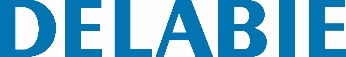 TEMPOFIX 3 voorwandsysteem met muurbevestiging voor toiletReferentie: 547000DE-546412 Beschrijving voor lastenboekVoorwandsysteem met muurbevestiging B.350 voor hangtoilet:  Voorwandsysteem in zwart geëpoxeerd staal. Bevestiging op draagmuur. Chassishoogte regelbaar tussen 0 en 200 mm (met aanduiding op 1 m). Spoelpijp Ø 32 met toevoerdichting Ø 55. Afvoerbuis ABS met aansluitmoffen in PEHD Ø 110 met dichtingsring, met 2 regelpunten. Voorgemonteerd geleverd. Conform de norm NF D12-208. Voor wand tussen 26 en 130 mm. Uitgerust met een elektronische directe spoeling TEMPOMATIC F1" : Stroomtoevoer op netspanning met elektroventiel 1 ". Plaat in rvs 320 x 220 mm. Individuele elektronische sturing IP65. Transformator 230/12 V. Schokbestendige aanwezigheidsdetectie met infrarood technologie. Gevraagde spoeling (door de hand op ongeveer 10 cm van de detectie te houden), of automatische spoeling (na vertrek van de gebruiker). Zelfsluiting na ~7 sec regelbaar tussen 3 en 12 sec. Stopkraan en debiet/volume regeling. Detectieafstand regelbaar door de installateur .Technische eigenschappen: zie TEMPOMATIC WC ref. 463326. 